5.B  - PODKLADY PRE SAMOŠTÚDIUM OD 18.5.2020 DO 22.5.2020MATEMATIKAMilí žiaci,minulý týždeň sme vyplnili prvé tri tabuľky pozorovania. S niektorými sme informácie hľadali spolu počas on-line vyučovania, niektorí si ich hľadali sami, všetkých chválim za poctivo vykonanú prácu. Prikladám vzorovo vyplnenú prvú tabuľku:19. týždeňVýpočet:		3 + 7 + 5 + 7 + 4 + 1 + 5 = 32			32 : 7 = 4,57... = 5Priemerný prírastok:	6 (osôb)V pozorovaní budeme pokračovať ešte ďalšie dva týždne, aby sme na záver mohli nakresliť stĺpcový graf. Už teraz sa teším na Vaše obrázky.S ďalšou témou sa trochu zahráme. Nadpis: Vypisovanie možnostíÚlohy, v ktorých máme vypísať všetky možnosti na základe danej podmienky, riešime tak, že sa snažíme nájsť nejaký postup vypisovania (systém). Úloha 1: Vypíšte všetky dvojciferné čísla, ktoré môžete poskladať z číslic 3, 7, 9. Každú číslicu použite iba raz. Koľko je takých čísel?Riešenie:  Dvojciferné čísla budú mať tvar AB, kde na mieste A môžu byť hociktorá z číslic 3, 7, 9 a na mieste B môže byť jedna z číslic 3, 7, 9, ktorú sme ešte nepoužili na mieste A (bez opakovania). Preto hľadané dvojciferné čísla budú tieto:37, 39,		(všetky začínajúce trojkou)73, 79,		(všetky začínajúce sedmičkou)93, 97.		(všetky začínajúce deviatkou)Odpoveď: Takých čísel je šesť.Skúsme k daným čísliciam pridať aj nulu. Vieme, že žiadne dvojciferné číslo nemôže začínať nulou. Číslo 03 predsa zvyčajne píšeme jednoducho ako 3 a trojka je určite jednociferné číslo.Úloha 2: Vypíšte všetky dvojciferné čísla, ktoré môžete poskladať z číslic 0, 3, 7, 9. Každú číslicu použite iba raz. Koľko je takých čísel? Riešenie:  Dvojciferné čísla budú mať tvar AB, kde na mieste A môžu byť číslice 3, 7, 9 (číslica 0 nie, lebo nulou sa nemôže začínať dvojciferné číslo) a na mieste B môžu byť číslice 0, 3, 7, 9, pričom číslice sa v dvojcifernom čísle nemôžu opakovať. Preto hľadané dvojciferné čísla budú tieto:30, 37, 39,70, 73, 79,90, 93, 97 Odpoveď: Takýchto čísel je deväť.Napíšte mi email ucitelka.svedlar@gmail.com ako sa vám doma darí počítať, merať a rysovať alebo sa stretneme na Facebooku (skupina Matika piataci) každý deň počas prvej vyučovacej hodiny (8:00-8:45). Teším sa na vás.OBČIANSKA NÁUKAMimovyučovacia a mimoškolská činnosť/aktivity v škole.Učebnica, str.52  Úlohy č.1, č.2- vypracuj úlohy písomne do zošitaAko bonus za prácu sú omaľovánky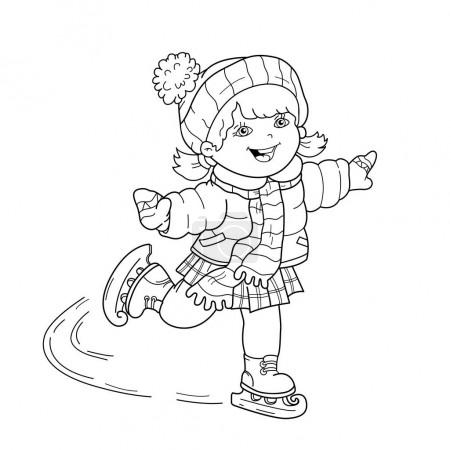 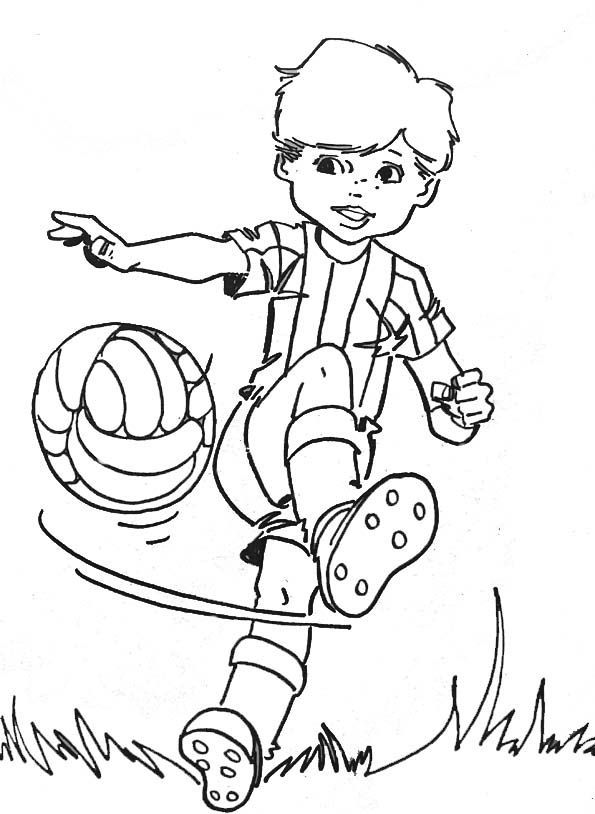 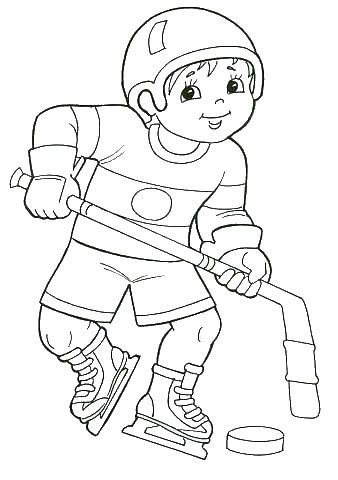 GEOGRAFIA18.5 -  Ochrana prírodyNakreslite poster, výkres A4 si rozdeľ na polovicu. Na jednu stranu nakreslí znečistenú krajinu odpadom a na druhú stranu nakresli krajinu bez odpadu. Nech je to farebné . Ktorá krajina sa Ti viac páči?LITERATÚRATento týždeň opakovane a poriadne čítame rozprávku zo strán 76-78 – Jevgenij Speranskij – Krása nevídaná. Budeme s ňou budúci týždeň pracovať.SLOVENSKÝ JAZYK Precvičujeme ďalej:7. Doplnené slová zo 6. cvičenia napíš v G. pl.8. Doplň chýbajúce dĺžne a písmená.V matkinom naruč_, v deravych topankach, o velkom trapen_, v ruinach domo_, doma v pohodl_, v hustom trn_, z čerstvych marhuľ, z ľudovych piesn_, na prizem_, učim sa matemat_ku, kamaratka sa učí slovensk_ jaz_k, na v_svedčen_ , chodím s mamko_ na nákup_9. K uvedeným podstatným menám pripíš podstatné meno v G plurálu.Skupina _____________ rod:_____________________ vzor: ______________Záhrada _____________ rod: ___________________vzor:________________Kmeň _______________rod :___________________vzor:________________Včela_______________ rod: ___________________vzor:________________Päsť ______________rod:____________________ vzor: _________________Vysvedčenie_________rod:___________________vzor:___________________10. Všimni si, aké zmeny nastávajú v základe slova v G pl. Napíš ich a zmeny podčiarkni.lampa _____________, bitka________, svetlo ________________, včela ___________osoba ____________, raketa__________, pevnina____________, mesto ______________DEJEPISOpäť nová látka, pekne prepísať do poznámkových zošitov:Skúsme, ako pracuje historikHistorici pracujú s prameňmi, ktoré odpovedajú na základné otázky udalosti: kde, kedy, ako, prečo, kto. Vyberá si tie, ktoré súvisia s udalosťami, ktoré skúma. Zo súboru historických prameňov vzniká monografia, kniha alebo článok, ktoré sú pre ďalšieho historika prameňom. Historik hľadá svoje odpovede predovšetkým v písomných historických prameňoch. Veľmi dôležité sú archívy, kde sú písomné pramene uložené. Čím hlbšie do minulosti ideme, tým menej pamiatok sa zachovalo, naopak dokumentov z našej doby je veľa. Práca historika sa podobá na prácu detektíva. ANGLICKÝ JAZYKOpakovanie slovesa to be – cvičenia vypracovať alebo nalepiť do zošitov:Doplň am, is or are:She ......... a girl.I ......... from the USA.He .......... fine. It .......... very hot.  John and Helen .......... children.We ..........in Florida now.  Bruce .......... a dog. I .......... on holiday.Ben .......... in the kitchen. They .......... in America.Doplň am, is or are:He......... a boy.I ......... from Italy.We ..........in Florida now.  She .......... in the garden. Helen .......... a child.  John and Helen .......... children. Bruce .......... a dog. Tony .......... in the kitchen. They ......... from Poland. I .......... on holiday.BIOLÓGIAMilí piataci,Ďalší týždeň je za nami a ja som pre vás pripravila ďalšiu úlohu, ktorú splníte ľahko. Tí, čo máte mobilný telefón, ešte ľahšie.Určite ste si všimli, že okolo našej rieky Hnilec pláva veľa divých kačíc. Teraz je obdobie, keď hniezdia a človek by ich nemal vyrušovať. Káčerov od kačíc rozoznáte veľmi ľahko.Vašou úlohou je, napísať podľa čoho rozoznáte kačku – samičku, od káčera – samca. Ak sa vám podarí pri prechádzke okolo Hnilca urobiť  fotografie kačíc, pošlite mi ich.Tí, ktorí nemajú mobilný telefón, môžu mi kačku a káčera nakresliť.Nezabudnite, že všetky úlohy, ktoré ste mali splniť odkedy nechodíme do školy, sa musia dostať ku mne. Teším sa na skoré stretnutie. Mgr. ŠimkováDeň4.5.20205.5.20206.5.20207.5.20208.5.20209.5.202010.5.2020Počet 881610020